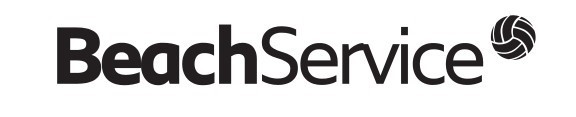 Zimní pohár Beach Service Děti U14 – Pardubice 22.10. 2022Přihlašování na turnaj přes VIS. Kapacita: 20 dvojic.Uzávěrka přihlášek: Čtvrtek 20.10. ve 20:00.Turnaj bude započítán do žebříčku ABV pouze v případě, že se ho zúčastní min. 5 dvojic.Nasazení dle Hracího řádu ABV. Startovné: 400,-/os.Prezence dvojic do: 9:10.Start prvních zápasů: 9:30.Místo konání: TCV Pardubice, Brožíkova 550, 530 09, Pardubice Herní systém: Skupiny, play-off.Míče:  Gala Smash Plus 6Hlavní organizátor turnaje: Kristýna Marková, 733129473, info@beachservice.cz.